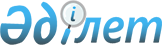 Қазақстан Республикасының Әділет министрлігінде N 2143 тіркелген Қазақстан Республикасының Ұлттық Банкі Басқармасының "Қазақстан Республикасының екінші деңгейдегі банктерінің реттеуші есебінің тізбесі, нысандары және ұсыну мерзімдері туралы нұсқаулықты бекіту туралы" 2002 жылғы 23 желтоқсандағы N 507 қаулысына өзгерістер мен толықтырулар енгізу туралы
					
			Күшін жойған
			
			
		
					Қазақстан Республикасының Ұлттық Банкі Басқармасының 2003 жылғы 6 желтоқсандағы N 431 қаулысы. Қазақстан Республикасы Әділет министрлігінде 2003 жылғы 25 желтоқсанда тіркелді. Тіркеу N 2641. Қаулының күші жойылды - ҚР Қаржы нарығын және қаржы ұйымдарын реттеу мен қадағалау агенттігі Басқармасының 2006 жылғы 25 желтоқсандағы N 300 қаулысымен.



      


Ескерту: Қаулының күші жойылды - ҚР Қаржы нарығын және қаржы ұйымдарын реттеу мен қадағалау агенттігі Басқармасының 2006 жылғы 25 желтоқсандағы 


 N 300 


 (қолданысқа енгізілу тәртібін 


 4-тармағынан 


 қараңыз) қаулысымен.






____________________________________



      Қазақстан Республикасы Ұлттық Банкінің нормативтік құқықтық актілерін Қазақстан Республикасының заңдарына сәйкес келтіру мақсатында Қазақстан Республикасы Ұлттық Банкінің Басқармасы 

ҚАУЛЫ ЕТЕДІ

:




      1. Қазақстан Республикасының Ұлттық Банкі Басқармасының "Қазақстан Республикасының екінші деңгейдегі банктерінің реттеуші есебінің тізбесі, нысандары және ұсыну мерзімдері туралы нұсқаулықты бекіту туралы" 2002 жылғы 23 желтоқсандағы N 507 
 қаулысына 
 (Қазақстан Республикасының нормативтік құқықтық актілерін мемлекеттік тіркеу тізілімінде N 2143 тіркелген, Қазақстан Республикасы Ұлттық Банкінің "Қазақстан Ұлттық Банкiнiң Хабаршысы" және "Вестник Национального Банка Казахстана" басылымдарында 2003 жылғы 27 қаңтар - 9 ақпанда жарияланған) мынадай өзгерістер мен толықтырулар енгізілсін:



      көрсетілген қаулымен бекітілген Қазақстан Республикасының екінші деңгейдегі банктерінің реттеуші есебінің тізбесі, нысандары және ұсыну мерзімдері туралы нұсқаулықта:




      кіріспедегі "Қазақстан Республикасының Ұлттық Банкіне (бұдан әрі - Ұлттық Банкке)" деген сөздер "қаржы рыногын және қаржылық ұйымдарды реттеу мен қадағалауды жүзеге асыратын мемлекеттік орган (бұдан әрі - уәкілетті орган)" деген сөздермен ауыстырылсын;




      1, 2, 4, 6 және 8-тармақтардағы "Ұлттық Банк", "Ұлттық Банкке" деген сөздер тиісінше "уәкілетті орган", "уәкілетті органға" деген сөздермен ауыстырылсын;




      7-тармақта "Ұлттық Банк" деген сөздер "Уәкілетті орган" деген сөздермен ауыстырылсын;




      1-қосымша мынадай редакцияда жазылсын:

"Қазақстан Республикасының    



екінші деңгейдегі банктерінің  



реттеуші есебінің тізбесі,   



нысандары және ұсыну мерзімдері 



туралы нұсқаулығына 1-қосымша  

___________________________________________________________________



            Жиынтық баланстық есеп (бұдан әрі - ҚЖК)



                   _____________________________



                           (банктің атауы)



___________________________________________________________________



         200___ жылғы "____" "_____________" жағдай бойынша

                                                    (мың теңгемен)



___________________________________________________________________



Активтер                              _____________________________



                                      Барлығы        Оның ішінде



                                                  шетел валютасымен



___________________________________________________________________



Қолма-қол ақша                         ҚЖК 10 |     ҚЖК 11 |



Тазартылған қымбат металдар            ҚЖК 12 |     ҚЖК 13 |



Қазақстан Республикасының Ұлттық



Банкіндегі салымдар                    ҚЖК 14 |     ҚЖК 15 |



Басқа банктерде орналастырылған



салымдар                               ҚЖК 16 |     ҚЖК 17 |



  Минус: салымдар бойынша



шығындарды жабуға арналған резерв      ҚЖК 160|     ҚЖК 170|



Банктің нетто салымдары                ҚЖК 18 |     ҚЖК 19 |



Бағалы қағаздармен "кері РЕПО"



операциялары                           ҚЖК 20 |     ҚЖК 21 |



Банк портфеліндегі бағалы қағаздар:    ҚЖК 22 |     ҚЖК 23 |



  Минус: бағалы қағаздар бойынша



шығындарды жабуға арналған резерв      ҚЖК 220|     ҚЖК 230|



Нетто бағалы қағаздар                  ҚЖК 24 |     ҚЖК 25 |



Жиынтығы, заемдар                      ҚЖК 26 |     ҚЖК 27 |



  Минус: заемдар бойынша шығындарды



жабуға резерв                          ҚЖК 260|     ҚЖК 270|



Нетто заемдар                          ҚЖК 28 |     ҚЖК 29 |



Капиталға инвестициялар және



реттелген борыш                        ҚЖК 30 |     ҚЖК 31 |



Негізгі құрал-жабдықтар



(амортизацияны есептемегенде)          ҚЖК 32 |     ҚЖК 33 |



Материалдық емес активтер



(амортизацияны есептемегенде)          ҚЖК 34 |     ҚЖК 35 |



Басқа да активтер                      ҚЖК 36 |     ҚЖК 37 |



  Минус: дебиторлық берешек бойынша



шығындарды жабуға арналған резерв      ҚЖК 400|     ҚЖК 401|



  Минус: басқа да банктік қызметтен



болған шығындарды жабуға арналған



резерв                                 ҚЖК 402|     ҚЖК 403|



Жиынтығы, активтер                     ҚЖК 42 |     ҚЖК 43 |



___________________________________________________________________

                                                     (мың теңгемен)



___________________________________________________________________



Міндеттемелер                         _____________________________



                                      Барлығы         Оның ішінде



                                                   шетел валютасымен



___________________________________________________________________



Жиынтығы, салымдар:                    ҚЖК 44 |     ҚЖК 45 |



Мыналардан алынған заемдар, жиынтығы:  ҚЖК 46 |     ҚЖК 47 |



Қазақстан Республикасының Ұлттық



Банкінен                               ҚЖК 460|     ҚЖК 461|



басқа банктерден және қаржылық емес



ұйымдардан                             ҚЖК 462|     ҚЖК 463|



Қазақстан Республикасының Үкіметінен



және жергілікті билік органдарынан     ҚЖК 464|     ҚЖК 465|



шетелдік орталық банктерден және



халықаралық қаржылық ұйымдардан        ҚЖК 466|     ҚЖК 467|



Бағалы қағаздармен "РЕПО" операциялары ҚЖК 468|     ҚЖК 469|



Айналысқа шығарылған бағалы қағаздар   ҚЖК 50 |     ҚЖК 51 |



Басқа да қарыз алу                     ҚЖК 52 |     ҚЖК 53 |



Басқа да міндеттемелер                 ҚЖК 54 |     ҚЖК 55 |



Шартты міндеттемелер бойынша



шығындарды жабуға арналған резервтер   ҚЖК 56 |     ҚЖК 57 |



Жиынтығы, міндеттемелер                ҚЖК 58 |     ҚЖК 59 |



___________________________________________________________________



___________________________________________________________________



Капитал



                                      Барлығы         Оның ішінде



                                                   шетел валютасымен



___________________________________________________________________



Жарғылық капитал                       ҚЖК 58 |     ҚЖК 59 |



Қосымша төленген капитал               ҚЖК 60 |     ҚЖК 61 |



Алынған капитал                        ҚЖК 62 |     ҚЖК 63 |



Резервтік капитал                      ҚЖК 64 |     ҚЖК 65 |



Өткен жылдардағы жұмсалмаған таза



кіріс (өтелмеген шығын)                ҚЖК 66 |     ҚЖК 67 |



Ағымдағы жылдағы жұмсалмаған таза



кіріс (өтелмеген шығын)                ҚЖК 68 |     ҚЖК 69 |



Қайта бағалау бойынша резервтер        ҚЖК 70 |     ҚЖК 71 |



Жиынтығы, капитал                      ҚЖК 72 |     ҚЖК 73 |



Жиынтығы, міндеттемелер және капитал   ҚЖК 74 |     ҚЖК 75 |



___________________________________________________________________

      Бірінші басшы _______________күні ______________

      Бас бухгалтер ______________күні _______________

      Орындаушы _______________

      Телефон _______________

      МО



___________________________________________________________________




      2-қосымша мынадай редакцияда жазылсын:

"Қазақстан Республикасының    



екінші деңгейдегі банктерінің  



реттеуші есебінің тізбесі,   



нысандары және ұсыну мерзімдері 



туралы нұсқаулығына 2-қосымша  

___________________________________________________________________



                 Кірістер мен шығыстар (бұдан әрі - ПШ)



                 _________________________________



                          (банктің атауы)



          200___жылғы "_____" "_______________" жағдай бойынша



___________________________________________________________________

                                                   (мың теңгемен)



___________________________________________________________________



                                      Ағымдағы    Күнтізбелік жыл



                                      тоқсан      басынан бері



                                                  есепті күнгі



                                      _____________________________



Сыйақы алуға байланысты кірістер:      ПШ10   |     ПШ11   |



Корреспонденттік шоттар және банкте



орналастырылған салымдары бойынша      ПШ110  |     ПШ111  |



бағалы қағаздармен "кері РЕПО"



операциялары бойынша                   ПШ112  |     ПШ113  |



  бағалы қағаздар бойынша              ПШ120  |     ПШ121  |



  заемдар бойынша:                     ПШ130  |     ПШ131  |



  банктерге берілген                   ПШ132  |     ПШ133  |



  заңды тұлғаларға берілген            ПШ134  |     ПШ135  |



  жеке тұлғаларға берілген             ПШ136  |     ПШ137  |



Сыйақы алуға байланысты басқа да



кірістер                               ПШ150  |     ПШ151  |



Сыйақы төлеуге байланысты шығыстар:    ПШ20   |     ПШ21   |



  басқа банктердің тартылған



  салымдары бойынша:                   ПШ210  |     ПШ211  |



  корреспонденттік шоттар бойынша      ПШ212  |     ПШ213  |



  талап ету салымдары бойынша          ПШ214  |     ПШ215  |



  шартты салымдары бойынша             ПШ216  |     ПШ217  |



  мерзімді салымдары бойынша           ПШ218  |     ПШ219  |



  заңды және жеке тұлғалардың



  тартылған салымдары бойынша:         ПШ220  |     ПШ221  |



  корреспонденттік/ағымдағы шоттар



  бойынша                              ПШ222  |     ПШ223  |



  талап ету салымдары бойынша          ПШ224  |     ПШ225  |



  шартты салымдары бойынша             ПШ226  |     ПШ227  |



  мерзімді салымдары бойынша           ПШ228  |     ПШ229  |



  заемдар бойынша:                     ПШ230  |     ПШ231  |



  Қазақстан Республикасының



  Ұлттық Банкінен алынған              ПШ232  |     ПШ233  |



  басқа банктерден және қаржылық



  емес ұйымдардан алынған              ПШ234  |     ПШ235  |



  Қазақстан Республикасының



  Үкіметінен және Қазақстан



  Республикасының жергілікті билік



  органдарынан алынған                 ПШ236  |     ПШ237  |



  орталық шетелдік банктерден және



  халықаралық қаржылық ұйымдардан



  алынған                              ПШ238  |     ПШ239  |



  бағалы қағаздармен "РЕПО"



  операциялары бойынша                 ПШ240  |     ПШ241  |



  бағалы қағаздар бойынша              ПШ250  |     ПШ251  |



Сыйақы төлеуге байланысты басқа да



шығыстар                               ПШ270  |     ПШ271  |



Сыйақы алуға байланысты таза кірістер  ПШ30   |     ПШ31   |



Сыйақы алуға байланысты емес кірістер: ПШ40   |     ПШ41   |



  дилинг операциялары бойынша          ПШ410  |     ПШ411  |



  комиссиялық және алымдар түрінде     ПШ420  |     ПШ421  |



  дивидендтер түрінде және басқа да



  инвестициялардан                     ПШ430  |     ПШ431  |



  қаржы активтерін қайта бағалаудан    ПШ440  |     ПШ441  |



  активтерді сатудан                   ПШ450  |     ПШ451  |



Сыйақы алуға байланысты емес басқа



да кірістер                            ПШ460  |     ПШ461  |



Сыйақы төлеуге байланысты емес



шығыстар                               ПШ50   |     ПШ51   |



  дилинг операциялары бойынша          ПШ510  |     ПШ511  |



  комиссия және алымдар төлеу бойынша  ПШ520  |     ПШ521  |



  қаржы активтерін қайта бағалау



  бойынша                              ПШ530  |     ПШ531  |



Банк қызметкерлеріне жұмсалған



шығыстар                               ПШ540  |     ПШ541  |



  Жалақы                               ПШ542  |     ПШ543  |



  Жәрдемақылар                         ПШ544  |     ПШ545  |



  Банк қызметкерлеріне жұмсалған



  басқа да шығыстар                    ПШ546  |     ПШ547  |



Офисті және құрал-жабдықтарды



ұстауға арналған шығыстар              ПШ550  |     ПШ551  |



Сот шығасылары                         ПШ552  |     ПШ553  |



Табыс салығын қоспағанда салық және



бюджетке төленетін басқа да міндетті



төлемдерді төлеу бойынша шығыстар      ПШ560  |     ПШ561  |



Амортизациялық аударымдар              ПШ570  |     ПШ571  |



Активтерді сатудан немесе өтеусіз



беруден болған шығыстар мен залалдар   ПШ580  |     ПШ581  |



Сыйақы төлеуге байланысты емес басқа



да шығыстар                            ПШ590  |     ПШ591  |



Резервтерге аударым жасағанға дейінгі



әдеттегі қызметтен таза кіріс          ПШ60   |     ПШ61   |



Резервтерге қаржы бөлу                 ПШ62   |     ПШ63   |



Резервтерге аударым жасағаннан



кейінгі әдеттегі қызметтен таза кіріс  ПШ70   |     ПШ71   |



Көзделмеген баптар:                    ПШ760  |     ПШ761  |



Көзделмеген кірістер                   ПШ770  |     ПШ771  |



Көзделмеген шығыстар                   ПШ780  |     ПШ781  |



Табыс салығын төлегенге дейінгі



кірістер (шығыстар)                    ПШ80   |     ПШ81   |



Табыс салығын төлеу бойынша шығыстар   ПШ82   |     ПШ83   |



Таза кіріс (шығыс)                     ПШ90   |     ПШ91   |



Түсіндірме баптар:



  Жарияланған дивидендтер              ПШ100  |     ПШ101  |



  Толық жұмыс күнімен қамтылған



  қызметкерлер саны                    ПШ102  |            |



____________________________________________________________________

      Бірінші басшы _______________күні ______________

      Бас бухгалтер ______________күні _______________

      Орындаушы ______________

      телефоны _______________



      МО



____________________________________________________________________




      6-қосымшада:



      "Кезең басына қалдығы" деген сөздер "тоқсан басындағы қалдығы" деген сөздермен ауыстырылсын;



      "Кезең аяғына қалдығы" деген сөздер "тоқсан аяғындағы қалдығы" деген сөздермен ауыстырылсын.



      7-қосымшада:



      "Қаржы активтері" бөлімінде:



      "Басқа банктердегі салымдар" деген жолдан кейін мынадай мазмұндағы жолдармен толықтырылсын:



      "бағалы қағаздармен "кері РЕПО" операциялары";



      "оның ішінде РЕПО операцияларына берілген заемдар" деген сөздер алынып тасталсын;



      "Капиталға инвестициялар" деген сөздерден кейін "және реттелген борыш" деген сөздермен толықтырылсын;



      "Қаржылық міндеттемелер" бөлімінде:



      "РЕПО операциялары бойынша алынған заемдар" деген сөздер "бағалы қағаздармен "РЕПО" операциялары" деген сөздермен ауыстырылсын.




      8-қосымшада:



      "Қаржы активтері" бөлімінде:



      "Басқа банктердегі салымдар" деген жолдан кейін мынадай мазмұндағы жолмен толықтырылсын:



      "Бағалы қағаздармен "кері РЕПО" операциялары";



      "оның ішінде РЕПО операцияларына берілген заемдар" деген сөздер алынып тасталсын;



      "Капиталға инвестициялар" деген сөздерден кейін "және реттелген борыш" деген сөздермен толықтырылсын;



      "Қаржылық міндеттемелер" бөлімінде:



      "РЕПО операциялары бойынша алынған заемдар" деген сөздер "бағалы қағаздармен "РЕПО" операциялары" деген сөздермен ауыстырылсын.




      11-қосымшада:



      "Активтер" бөлімі мынадай мазмұндағы жолмен толықтырылсын:



___________________________________________________________________



Анықтама |КС6200|КС6210|КС6220|КС6230|КС6240|КС6250|КС6260 |КС6270



үшін:    |      |      |      |      |      |      |       |



|жеке    |      |      |      |      |      |      |       |



тұлғалар |      |      |      |      |      |      |       |



___________________________________________________________________

      "Міндеттемелер" бөлімі мынадай мазмұндағы жолмен толықтырылсын:



____________________________________________________________________



Анық.КС12300|КС12310|КС12320|КС12330|КС12340|КС12350|КС12360|КС12370



тама |      |       |       |       |       |       |       |



үшін:|      |       |       |       |       |       |       |



жеке |      |       |       |       |       |       |       |



тұл. |      |       |       |       |       |       |       |



ғалар|      |       |       |       |       |       |       |



____________________________________________________________________




      2. Қаржылық қадағалау департаменті (Бахмутова Е.Л.):



      1) Заң департаментімен бірлесіп (Шәріпов С.Б.) осы қаулыны Қазақстан Республикасының Әділет министрлігінде мемлекеттік тіркеу шараларын қабылдасын;



      2) Қазақстан Республикасының Әділет министрлігінде мемлекеттік тіркелген күннен бастап жеті күндік мерзімде осы қаулыны Қазақстан Республикасының Ұлттық Банкі орталық аппаратының мүдделі бөлімшелеріне және екінші деңгейдегі банктерге жіберсін.




      3. Осы қаулының орындалуын бақылау Қазақстан Республикасының Ұлттық Банкі Төрағасының орынбасары Ә.Ғ. Сәйденовке жүктелсін.




      4. Осы қаулы Қазақстан Республикасының Әділет министрлігінде мемлекеттік тіркелген күннен бастап он төрт күн өткеннен кейін күшіне енеді.

      

Ұлттық Банк




      Төрағасының




      міндетін атқарушы


					© 2012. Қазақстан Республикасы Әділет министрлігінің «Қазақстан Республикасының Заңнама және құқықтық ақпарат институты» ШЖҚ РМК
				